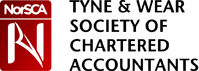 From mine to Tyne: a tour of the Victoria Tunnel Ouseburn, NewcastleThursday 9 July 2015 - meet at 18:00 for tour at 18:00pm (finish circa 20.30)Cost:	£6.00 per personThe winner of the 2013 NE Tourism Gold Award as Best Small Visitor Attraction, the Victoria Tunnel is a fully preserved 19th century wagon way under Newcastle that stretches from the Town Moor to the River Tyne.  Built in 1842, its original purpose was to transport coal from Spital Tongues Colliery to riverside staithes for loading to ships.In 1939 the Tunnel was converted into an air raid shelter to protect Newcastle citizens during World War 2.  Today, having been carefully repaired, the Ouseburn Trust runs guided tours of the Tunnel thanks to fully trained volunteer guides.The very nature of the tour means that numbers are limited.  We will meet at the Ouseburn Trust office, Arch 6, Stepney Bank (behind the Ship Inn) at 6pm before a short walk to the tunnel entrance via The Riverside Walk for the 2 hour tour at 6.30pm.  Please note that the Tunnel isa dark, confined space (in most places it is six feet 3 inches high by seven feet wide), so hard hats and torches will be provided;damp and muddy in places. Please wear suitable, closed-toe shoes; and hasa constant temperature of 12º C. The walls are lime-washed in places. A washable, warm jacket is recommended.For directions, and information on accessibility arrangements, you should go to https://ouseburntrust.org.uk/victoria-tunnel/.  Unless all places have been taken beforehand, the closing date for online bookings is Thursday 2 July 2015.    To attend: Please complete and return the online form at www.icaew.com/northern.  